Slovenský zväz športového rybolovuSlovenský rybársky zväz – Rada, Žilina MsO SRZ Piešťany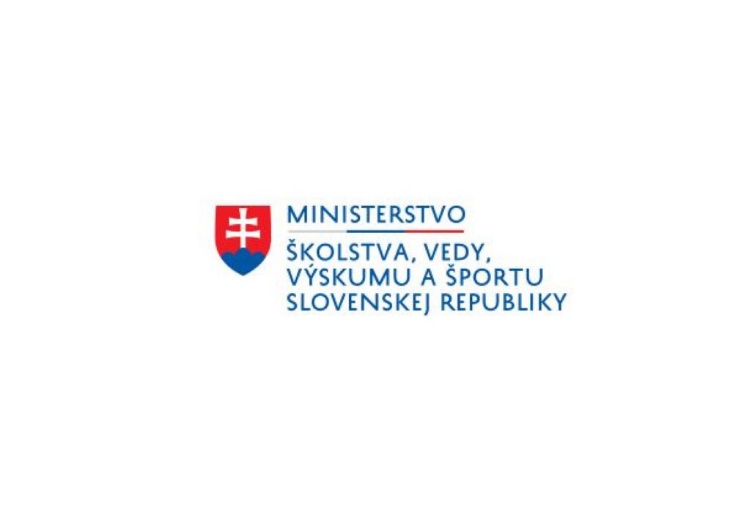 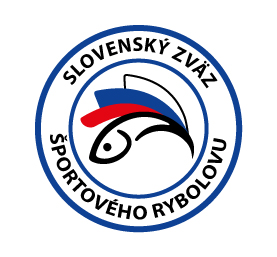 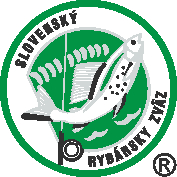 PropozícieLRU – Prívlačliga juniorovv kategórii U15, U20, U251. dvojkolo01.07.2023 - 02.07.2023Piešťany – Váh č. 6Podľa plánu športovej činnosti na rok 2023 Slovenský zväz športového rybolovu v spolupráci so SRZ Rada Žilina a MsO SRZ Piešťany usporiada 1.dvojkolo ligy juniorov LRU prívlač.Účastníci pretekov:kategória U15 – rok narodenia 2008 a mladšíkategória U20+U25 – rok narodenia 1998 až 2007Súťažiaci sú povinní prihlásiť sa najneskôr do 22.6.2023. Vyplnené prihlášky zasielajte prosím mailom Jurajovi Václavíkovi na: oruj666@gmail.comPrihlášku nájdete na poslednej strane tohto dokumentu.Termín konania:	01.07. 2023 - 02.07.2023 Miesto konania:	Rieka Váh č. 6, revír 2-4410-1-1Organizačný štáb:Riaditeľ pretekov:		Pavol PrednýGarant rady SRZ: 		Daniel HrkHlavný rozhodca: 		Juraj Václavík 	Technický vedúci:		Daniel HrkBodovacia komisia: 		Juraj Václavík, Daniel Hrk Zdravotnícke zabezpečenie:   na tel. 112Technické pokyny:Preteká sa podľa Predpisov SZŠR a platných súťažných pravidiel pre LRU – Prívlač a aktuálnych modifikácií pre rok 2023.Športový rybársky pretek je usporiadaný podľa zákona 216/2018 Z.z. § 20 a vykonávacej vyhlášky 381/2018 § 15.V kategórii U15 musí byť s pretekárom prítomná zodpovedná osoba v zmysle zákona.Bodovanie ako na kaprových vodách.Pri ulovení hodnotených rýb: do 11,9 cm	0,1 bodu		40-44,9 cm	4,0 + 1 bod12-14,9 cm	1,0 bodu  		45-49,9 cm	4,5 + 1 bod 15-19,9 cm	1,5 bodu		50-54,9 cm	5,0 + 1 bod
20-24,9 cm	2,0 + 0,5 bodu		55-59,9 cm	5,5 + 1 bod
25-29,9 cm	2,5 + 0,5 bodu		60-64,9 cm	6,0 + 1 bod	
30-34,9 cm	3,0 + 1 bod		65-69,9 cm	6,5 + 1 bod 35-39,9 cm	3,5 + 1 bod		analogicky pokračovať ďalej.Všetky ryby nad 0,1 b. musia byť merané v korýtku!Ostatné druhy rýb: belička, ploska, čerebľa - nad 20 cm dĺžky (vrátane) - 1 bod   Pretekárska trať: Rieka Váh č. 6 – bude vysvetlená pri prezentácií. Organizátor si vyhradzuje právo zmeniť trať a časový harmonogram podľa aktuálnej situácie.Brodenie: je povolené v kategórií U20+25 Zraz účastníkov: Stretnutie pretekárov na VN Čerenec, VrbovéČasový harmonogram: Sobota 01.07.2023 17:00 –  17:15 hod. - prezentácia pretekárov a žrebovanie.. 17:15 – 18:00 hod. -  žrebovanie preteku, odovzdanie bodovacích preukazov. Ak sa pretekár nemôže zúčastniť prezentácie z objektívnych príčin, je povinný toto nahlásiť hlavnému rozhodcovi príp. garantovi a ten vykoná žrebovanie za neho.Nedeľa 2.7.2023Kategória U1508:00 – 09:00 hod. - presun pretekárov na pretekárske úseky 09:00 – 09:15 hod. - príprava pretekárov 09:15 – 10:15 hod. - pretek – 1.kolo10:15 – 10:30 hod. - prestávka a presun pretekárov na 2. kolo.10:30 – 11:30 hod. - pretek – 2. kolo 12:30  – Oznámenie výsledkovKategória U20+2508:00 – 09:00 hod. - presun pretekárov na pretekárske úseky 09:00 – 09:15 hod. - príprava pretekárov 09:15 – 10:15 hod. - pretek – 1.kolo10:15 – 10:30 hod. - prestávka a presun pretekárov na 2. kolo.10:30 – 11:30 hod. - pretek – 2. kolo 12:30  – Oznámenie výsledkovZáverečného ceremoniálu sa musia zúčastniť všetci súťažiaci!Záverečné ustanovenia :Všetci pretekári musia mať platné registračné preukazy športovca SZŠR, preukazy člena SRZ a povolenie na rybolov.V prípade, že prihlásený pretekár nie je registrovaný pretekár LRU-PR bude potrebné na mieste vypísať formulár s potrebnými údajmi pre registráciu. Účasť je podmienená vyplnením kompletných potrebných údajov pre registráciu pretekára.Preteká sa za každého počasia. V prípade búrky sa preteky prerušia. Ak dôjde                     k prerušeniu po polovici vyhradeného času lovu, preteky budú ukončené a vyhodnotené.Každý pretekár preteká na vlastnú zodpovednosť a riziko.Každý pretekár do 15 rokov sa zúčastňuje pretekov za prítomnosti sprevádzajúcej dospelej osoby,  ktorá nesie plnú  zodpovednosť  za konanie  pretekára počas pretekov.Organizátor si vyhradzuje právo na zmenu časového harmonogramu a v prípade kalamitnej vody preteky preložiť. Poloha a veľkosť jednotlivých sektorov sa môže meniť v závislosti od prihláseného počtu pretekárov a aktuálnemu stavu vodných tokovInformácie o pretekoch: v prípade akýchkoľvek ďalších otázok prosím kontaktujte: Juraj Václavík  +421 903 861 220  oruj666@gmail.comLukáš Hollý     +421 907 635 223Na zabezpečenie týchto pretekov bol použitý príspevok uznanému športu z Ministerstva školstva, vedy výskumu a športu Slovenskej republiky.Propozície kontroloval predseda ŠO LRU- prívlač.Petrov zdar!Slovenský zväz športového rybolovuPrihláška do ligy juniorov LRU prívlač  2022Prihlasujem sa do kategórie:	U 15  U20  U25   /vyberte zakrúžkovaním/.Meno a priezvisko: 				......................................................................*Číslo registračného preukazu športovca:	......................................................................Dátum narodenia: 				......................................................................Adresa: 					......................................................................Člen OZ SRZ: 				......................................................................Tel. kontakt:					......................................................................e-mail:  					......................................................................Týmto sa záväzne prihlasujem do Ligy juniorov  v LRU prívlač 2023.Podpis : 					.......................................................................Prihlášku do kategórie U15 a U20 (u pretekárov, ktorí nie sú starší ako 18 rokov) musí podpísať  zákonný zástupca, resp. poverený tréner alebo športový vedúci pretekára starší ako 18 rokov.Meno a priezvisko zákonného zástupcu:             ..............................................................Tel. číslo:                                                             ..............................................................E-mail:					      ..............................................................	Podpis:                                       		      ...............................................................*Pretekári, ktorí ešte neboli zaregistrovaní do registračného systému SZŠR  a nemajú vystavený registračný preukaz pretekára SZŠR zašlú spolu s prihláškou vyplnenú „Žiadosť o registráciu fyzickej osoby“ alebo „Žiadosť o registráciu fyzickej osoby – jednotlivca do 18r.“. Na základe žiadosti im bude vystavený a zaslaný registračný preukaz športovca SZŠR.„Žiadosť o registráciu fyzickej osoby – jednotlivca“, a aj  „Žiadosť o registráciu fyzickej osoby – jednotlivca do 18 rokov“ sa dá stiahnuť na stránke SZŠR: https://www.szsr.sk/tlaciva-na-stiahnutie/